CUMBERLAND COUNTY REPUBLICAN WOMEN’S CLUB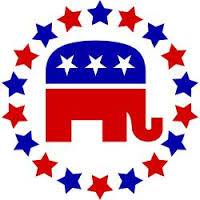 MEMBERSHIP FORMMail form and payment to:   CCRWC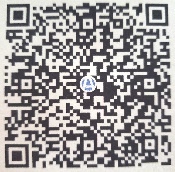 P.O. Box 793Crossville, TN 38555Full membership $35.00/year Associate $20.00/year (non-voting membership only)NAME:  ___________________________________________________________________ADDRESS:  ___________________________________________________________________________________________________________________________________________PHONE: (home) ___________________________ (cell) ____________________________EMAIL:  ___________________________________________________________________OCCUPATION and EMPLOYER:  _______________________________________________________________________________________________________________________BIRTHDATE (MONTH AND DAY) ____________________________________________AVAILABILITY:   Weekdays after 4:00pm    Weekdays  -  daytime/lunch   Evenings only   Weekends only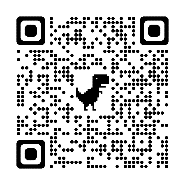 Follow us on Facebook! Cumberland County Republican Women’s ClubMonthly meetings are on the first Thursday of each month during election years, and TBD in non-election years – no less than 5 per year.		Email: ccrwctn@gmail.com	